COUNTY OF ALAMEDAQuestions & AnswerstoRFQ No. 901899forFirewall System UpgradeNetworking/Bidders Conferences Held on April 30, 2020Alameda County is committed to reducing environmental impacts across our entire supply chain. 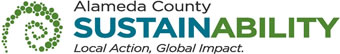 If printing this document, please print only what you need, print double-sided, and use recycled-content paper.Responses to Questions from the Bidders Conferences and Written QuestionsPer page 5 of the RFQ, Section A. (INTENT), it states:It is the intent of these specifications, terms and conditions to describe the Cisco firewall system upgrade to the existing system at ten Alameda County Library locations.Is the number of Library locations correct?Please see revised language in Addendum No. 1.Per page 6 of the RFQ, Section D. (SPECIFIC REQUIREMENTS), Item 3.a. states:Contractor shall provide ongoing warranty for at least three years after installation. Does the warranty include any professional services?  Are there any support services required from the Contractor during the warranty period?No.  The warranty is just for the product, no services are required from the Contractor.Per page 6 of the RFQ, Section D. (SPECIFIC REQUIREMENTS), Item 3.b. states:Contractor shall warrant the entire system for a minimum of three years from the date of system acceptance by the County.  Component warranties shall be honored for the term established by the manufacturer, if greater than two years.  Include in the biannual site visits to check and adjust equipment and restore systems to original performance standards.Are the biannual site visits a professional service that the Contractor needs to preform?Please see revised language in Addendum No. 1.Are there any professional services as part of this Request for Quotation (RFQ)?  Would the County like Bidders to provide any information on professional services that could help this project?No.  The County is not seeking professional services for this project.Is the County looking for the Contractor to manage the services or is the County in need for just a drop ship and the County shall maintain/manage the services?Services are not part of this RFQ.  Per page 6 of the RFQ, Section D. (SPECIFIC REQUIREMENTS), Item 2.a. states: Installation and support shall be provided by the County’s Information Technology Department (ITD).Does the Small Local Emerging Business (SLEB) requirement mean that 20% of the bid amount needs to be subcontracted out to a SLEB if the Prime Bidder is not a SLEB?Yes.  Per page 11 of the Exhibit A – Bid Response Packet: Bidders that are not certified SLEBS (for definition of a SLEB see http://acgov.org/auditor/sleb/overview.htm) are encouraged to subcontract with a SLEB for at least 20% of the total estimated bid amount in order to be eligible for contract award.  SLEB subcontractors must be independently owned and operated from the prime Contractor with no employees of either entity working for the other.  A copy of form must be submitted for each SLEB business that the bid will subcontract with, as evidence of a firm contractual commitment to meeting the SLEB participation goal.Can the County clarify the mandatory SLEB requirement?Per page 11 of the Exhibit A – Bid Response Packet: Bidders that are not certified SLEBS (for definition of a SLEB see http://acgov.org/auditor/sleb/overview.htm) are encouraged to subcontract with a SLEB for at least 20% of the total estimated bid amount in order to be eligible for contract award.  SLEB subcontractors must be independently owned and operated from the prime Contractor with no employees of either entity working for the other.  A copy of form must be submitted for each SLEB business that the bid will subcontract with, as evidence of a firm contractual commitment to meeting the SLEB participation goal.Can the County clarify the bid discount for SLEB Prime Contractor?If the Prime Bidder is a certified SLEB at the time of bid submittal a 10% bid preference will be applied.  If the Prime Bidder is local to Alameda County a 5% bid preference will be applied.  Please review page 4 of the Exhibit A – Bid Response Packet.In a situation where there is Prime Bidder as well as a subcontractor, whose experience will need to be listed and will be counted towards bid consideration?The Bidder Minimum Qualifications listed on page 5 and 6 of the RFQ only apply to the Prime Bidder.How long does the SLEB certification process take?The SLEB certification review process takes about 45 business days.  However, with the current COVID-19 situation, site visits are not being conducted and the process may take longer.  It is recommended that Bidders reach out the Auditor-Controller Agency, SLEB Certification Unit, at (510) 891-5500 or via email at ACSLEBcertification@acgov.org , and let them know your intention to bid on this RFQ.Some of the part items are not showing up in Cisco’s configuration system.  Zero cost items are not showing up on the Cisco configuration system.  How can Bidders approach this issue on their bid proposal?Bidders need to provide pricing for all line items on the Bid Form.  If there are any clarifications that need to be made Bidders must list those clarifications on page 15 of the Exhibit A – Bid Response Packet, titled Exceptions and Clarifications. In case of any hardware failure or technical support, will the County be working directly with Cisco support?Yes.Can the County please provide a non-password protected Bid Form excel file or a list of the part numbers that Bidders can copy and paste?Yes.  Please use the Revised Bid Form.VENDOR LISTRFQ No. 901899 Firewall SystemBelow is the Vendor Bid List for this project consisting of vendors who have been issued a copy of this RFQ.  This Vendor Bid List is being provided for informational purposes to assist bidders in making contact with other businesses as needed to develop local small and emerging business subcontracting relationships to meet the requirements of the Small Local Emerging Business (SLEB) Program: http://www.acgov.org/gsa/departments/purchasing/policy/slebpref.htm.This County of Alameda, General Services Agency (GSA), RFQ Questions & Answers (Q&A) has been electronically issued to potential bidders via e-mail.  E-mail addresses used are those in the County’s Small Local Emerging Business (SLEB) Vendor Database or from other sources.  If you have registered or are certified as a SLEB, please ensure that the complete and accurate e-mail address is noted and kept updated in the SLEB Vendor Database.  This RFQ Q&A will also be posted on the GSA Contracting Opportunities website located at http://acgov.org/gsa_app/gsa/purchasing/bid_content/contractopportunities.jspRFQ 901899 Firewall System UpgradeRFQ 901899 Firewall System UpgradeRFQ 901899 Firewall System UpgradeRFQ 901899 Firewall System UpgradeRFQ 901899 Firewall System UpgradeRFQ 901899 Firewall System UpgradeRFQ 901899 Firewall System UpgradeBusiness NameNamePhoneAddressCityST.EmailAAA Computers & TechnologiesAjay Shah(510) 623-725546583 Fremont Blvd.FremontCAajay@aaacompu.comAMSDrew Starkdstark@ams.netAMS.NET, Inc.Drew Stark(925)980-3225502 Commerce WayLivermoreCAdstark@ams.netAurostar CorporationVasudeva Kamath(510) 249-942246560 Fremont Blvd., Unit 201FremontCAvasudeva@aurostar.netCalifaChristian DeLaycdelay@califa.orgCalifaPaula MacKinnonpmackinnon@califa.orgCDWGJeff Butchko(877) 853-0557200 N. Milwaukee Ave.Vernon HillsILjeffbut@cdwg.comCenturyLinkNatasha Stel(707) 864-3696Natasha.Stel@centurylink.comCenturyLinkChuck Carlson(818)419-3610818 W 7thLos AngelesCAchuck.carlson@centurylink.comCompucomScott Banks(800) 989-98447171 Forest LaneDallasTXCC75@compucom.comCompucomstatestore@compucom.comCXtecKaitlyn Davison(315) 883-38565404 South Bay RdSyracuseNYkaitlyn.davison@cxtec.comCyberneticsRick Koenig(757) 833-9000111 Cybernetics WayYorktownVArickk@cybernetics.comDatacom Systems Inc.Jacob Issa(919) 802-4725JTIssa@datacomsystems.comFisebeamPratik Dangi(510)514-37385602 Truman PlFremontCApdangi@fusebeam.comKIS Mike Florence(510) 403-750048383 Fremont Blvd. Suite 122FremontCAMikeF@kiscc.comLanlogicMarcus Soloriomarcus@lanlogic.comNavigator Networks Cliff Roberts 510-506-0407 cliff@navigatornetworks.comNetxpertsRyan Marr(925)806-08002131 s grove aveOntarioCA rmarr@netxperts.comNetXperts, Inc.Sachin Kattepura Rajegowda(510) 342-6202srajegowda@netxperts.comNew Tech Solutions, Inc.Kush Patelkush@ntsca.comNimble StorageJustin Baum(408) 761-7454211 River Oaks ParkwaySan JoseCAjbaum@nimblestorage.comNTT America SolutionsAmber Beatty(925)594-23154430 Rosewood Drive, ste 100PleasantonCAamber.beatty@global.nttQES Computers IncLawrence Ling(925) 463-81005321 Hopyard Road, Suite JPleasantonCAlawrence@qescorp.comSaitech Inc.Erwin Vilanueva(510) 940-025642640 Christy StreetFremontCAerwin@esaitech.comSaitech Inc.Ernesto Juarez(510) 440-025642641 Christy StreetFremontCAernesto@esaitech.comTEAM ONE SOLUTIONS, INCJeff Bell(510) 686-221014729 CATALINA STSan LeandroCAjbell@teamonesolutions.comTec-refreshCory Holmescory.holmes@tec-refresh.comVOX Network SolutionsTonja Marcus(925)719-13148000 Marina Blvd.BrisbaneCA Tmarcus@voxns.com